GENERALNY DYREKTOR OCHRONY ŚRODOWISKAWarszawa, 18 sierpnia 2022 r.DOOŚ-WDŚZIL.420.25.2020.AW.19ZAWIADOMIENIENa podstawie art. 54 § 4 ustawy z dnia 30 sierpnia 2002 r. — Prawo o postępowaniu przed sądami administracyjnymi (Dz. U. z 2022 r. poz. 329, ze zm.), dalej Ppsa, w związku z art. 74 ust. 3 ustawy z dnia 3 października 2008 r. o udostępnianiu informacji o środowisku i jego ochronie, udziale społeczeństwa w ochronie środowiska oraz o ocenach oddziaływania na środowisko (Dz. U. z 2021 r. poz. 247, ze zm.), dalej ustawa ooś, zawiadamiam o przekazaniu do Wojewódzkiego Sądu Administracyjnego w Warszawie skarg na decyzję Generalnego Dyrektora Ochrony Środowiska z dnia 2 czerwca 2022 r., znak: DOOŚ-WDŚZIL.420.25.2020.AW.15, uchylającą w części i w tym zakresie orzekającą co do istoty bądź umarzającą postępowanie organu I instancji, a w pozostałej części utrzymującą w mocy decyzję Regionalnego Dyrektora Ochrony Środowiska w Łodzi z dnia 29 lipca 2020 r., znak: WOOŚ.420.54.2018.MŁo.76, o środowiskowych uwarunkowaniach dla przedsięwzięcia pn.: „Opracowanie dokumentacji na budowę dojazdu do węzła „Brzeziny” na autostradzie A1 oraz na budowę Trasy Górna III zadanie 1 Opracowanie dokumentacji na budowę dojazdu do węzła Brzeziny na autostradzie A1”.Jednocześnie informuję, że — zgodnie z art. 33 § 1a Ppsa — osoba, która brała udział w postępowaniu i nie wniosła skargi, a wynik postępowania sądowego dotyczy jej interesu prawnego, jest uczestnikiem tego postępowania na prawach strony, jeżeli przed rozpoczęciem rozprawy złoży wniosek o przystąpienie do postępowania.Upubliczniono w dniach: od ………………… do …………………Pieczęć urzędu i podpis:Z upoważnienia Generalnego Dyrektora Ochrony ŚrodowiskaDyrektora Departamentu Ocen Oddziaływania na Środowisko Anna JasińskaArt. 33 § 1a Ppsa Jeżeli przepis szczególny przewiduje, że strony postępowania przed organem administracji publicznej są zawiadamiane o aktach lub innych czynnościach tego organu przez obwieszczenie lub w inny sposób publicznego ogłaszania, osoba, która brała udział w postępowaniu i nie wniosła skargi, a wynik postępowania sądowego dotyczy jej interesu prawnego, jest uczestnikiem tego postępowania na prawach strony, jeżeli przed rozpoczęciem rozprawy złoży wniosek o przystąpienie do postępowania.Art. 54 § 4 Ppsa W przypadku, o którym mowa w art. 33 § 1a, organ zawiadamia o przekazaniu skargi wraz z odpowiedzią na skargę przez obwieszczenie w siedzibie organu i na jego stronie internetowej oraz w sposób zwyczajowo przyjęty w danej miejscowości, pouczając o treści tego przepisu.Art. 74 ust. 3 ustawy ooś Jeżeli liczba stron postępowania w sprawie wydania decyzji o środowiskowych uwarunkowaniach lub innego postępowania dotyczącego tej decyzji przekracza 10, stosuje się art. 49 Kodeksu postępowania administracyjnego.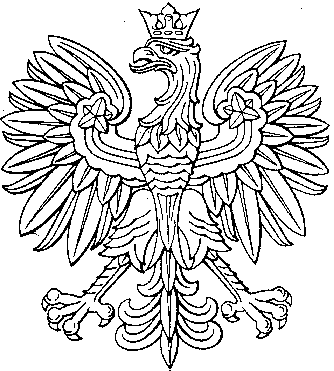 